Douglas County Libraries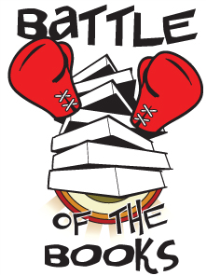 Battle of the Books 2015Book List 3rd & 4th GradeAll these books are available at Douglas County Libraries as Your Lucky Day books. Douglas County LibrariesBattle of the Books 2014Book List 5th & 6th GradeAll these books are available at Douglas County Libraries as Your Lucky Day books.Title and AuthorTitle and AuthorSummaryReading LevelBecause of Winn-Dixie  by Kate DiCamillo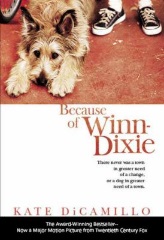 10-year-old India Opal Buloni, describes her first summer in the town of Naomi, Florida, and all the good things that happen to her because of her big ugly dog, ...AR: 3.9Lexile: 610DRA 40Fourth Grade Rats by Jerry Spinelli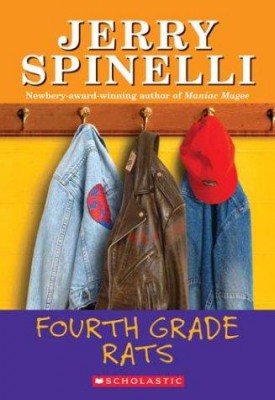 Suds learns that his best friend is wrong. You don't have to be a tough guy, a "rat," to be a grown up fourth grader.AR: 2.6Lexile: 340DRA 40Frindle by Andrew Clements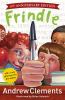 When Nick Allen decides to turn his fifth-grade teacher's love of the dictionary around on her, he cleverly invents a new word and begins a chain of events that quickly moves beyond his control.AR: 5.4Lexile: 830DRA 40Help! I’m a Prisoner in the Library  by Eth Clifford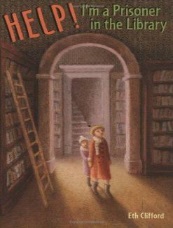 Two girls spend an adventurous night trapped inside the public library during a terrible blizzard.AR: 4.0Lexile: 630DRA 40Number the Stars by Lois Lowery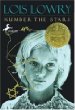 In 1943, during the German occupation of Denmark, ten-year-old Annemarie learns how to be courageous when she helps shelter her Jewish friend from the Nazis.AR: 4.5Lexile: 670DRA 50One Crazy Summer by Rita Williams-Garcia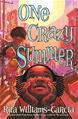 In 1968, after traveling from Brooklyn to Oakland to spend a month with the mother they barely know, Delphine and her sisters arrive to a cold welcome as they discover their mother wants them to attend a Black Panther summer camp.AR: 4.6Lexile: 750DRA 50Title and AuthorTitle and AuthorSummaryReading LevelRules by Cynthia LordRules by Cynthia Lord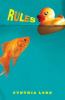 Frustrated at life with an autistic brother, twelve-year-old Catherine longs for a normal existence, but her world is further complicated by a friendship with a teenage boy in a wheelchair.AR: 3.9Lexile: 780DRA 40The Secret Garden by Frances Hodgson Burnett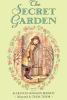 Mary moves to a huge estate to live with her mysterious uncle, his ailing son, the servants--and a secret garden.AR: 4.1Lexile: 350DRA 50Turtle in Paradise by Jennifer L. Holm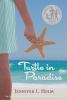 In 1935, when her mother gets a job housekeeping for a woman who does not like children, eleven-year-old Turtle is sent to stay with relatives she has never met in faraway Key West, Florida.AR: 3.7Lexile: 610DRA 40White Fur Flying  by Patricia MacLachlan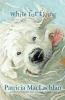 A sad and silent nine-year-old boy finds his voice when he moves next to a family who rescues dogs.AR: 3.1Lexile: 450DRA 40Title and AuthorTitle and AuthorSummaryReading LevelBecause of Mr. Terupt  by Rob Buyea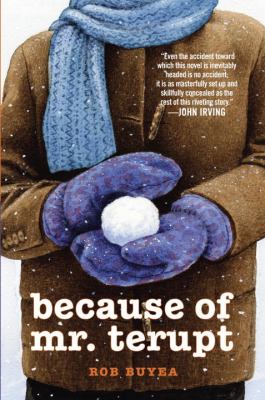 Seven fifth-graders at Snow Hill School in Connecticut relate how their lives are changed for the better by rookie teacher Mr. Terupt.AR: 3.7Lexile: 350DRA N/ABridge to Terabithia by Katherine Paterson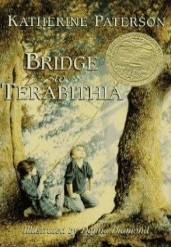 The life of a ten-year-old boy in rural Virginia expands when he becomes friends with a newcomer, who subsequently meets an untimely death trying to reach their hideaway, Terabithia, during a storm.AR: 4.6Lexile: 810DRA 50Escaping the Giant Wave by Peg Kahret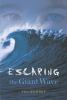 When an earthquake creates a tsunami while thirteen-year-old Kyle is babysitting his sister during a family vacation at a Pacific Coast resort, he tries to save himself, his sister, and a boy who has bullied him for years.AR: 4.7Lexile: 750DRA 40Freak the Mighty by Rodman Philbrick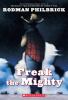 At the beginning of eighth grade, learning disabled Max and his new friend Freak, whose birth defect has affected his body but not his brilliant mind, find that when they combine forces they make a powerful team.AR: 5.5Lexile: 1000DRA 60Mr. Popper’s Penguins by Richard and Florence Atwater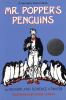 Mr. Popper trains his band of penguins to star in a vaudeville tour.AR: 5.6Lexile: 910DRA 40Title and AuthorTitle and AuthorSummaryReading LevelA Nest for Celeste: A story about art, inspiration and the meaning of home by Henry Cole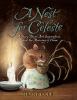 Celeste, a mouse longing for a real home, becomes a source of inspiration to teenaged Joseph, assistant to the artist and naturalist John James Audubon, at a nearby Louisiana plantation in 1821.AR: 5.1Lexile: 730DRA 50Rebels of the Kasbah by Joe O’Neill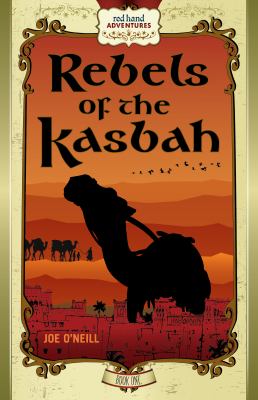 Sold into slavery to compete in deadly camel races, Tarqi and his newfound friends must rely on their wits and each other to survive.AR: N/ALexile: N/ADRA N/AShooting Kabul by N.H. Senzai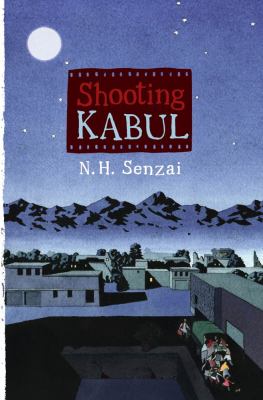 Escaping from Taliban-controlled Afghanistan in the summer of 2001, 11-year-old Fadi and his family immigrate to California, where Fadi schemes to return to a Pakistani refugee camp to find his little sister, who was accidentally left behind.AR: 5.4Lexile: 800DRA 50The Watsons Go to Birmingham 1963: a novel  by Christopher Paul Curtis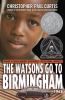 The ordinary interactions and everyday routines of the Watsons, an African American family living in Flint, Michigan, are drastically changed after they visit Grandma Sands in Alabama in the summer of 1963.AR: 5.0Lexile: 1000DRA 50Wonder  by R.J. Palacio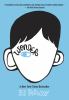 Ten-year-old Auggie, born with extreme facial abnormalities, goes from being home-schooled to entering fifth grade at a private middle school, where he endures taunts and bullying and struggles to be seen as just another student.AR: 4.8Lexile: 790DRA 50